第２６回 米・食味分析鑑定コンクール国際大会in北杜宿泊客対応へのご協力について１　米・食味分析鑑定コンクール国際大会とは　米・食味分析鑑定コンクール国際大会は、国内外のお米を一同に集め、これらを審査・評価し、安全性や良食味を求め「良質な米作り」に日々精進する生産者や生産団体を支援し、更にこれを認めることを目的とします。米の検査といえば「等級検査」のみが主流であった２０００年当時、米の食味にこだわり、衰退しつつあった「地方・農業・稲作の復興」を後押しするべく始まり、第１０回から国際大会となりました。今年度は新潟県津南町にて開催され、第２６回となる来年度は本市で開催を予定しています。　大会は２日間に渡り、延べ３０００～４０００人程が来場し、米の審査はもとより、ステージイベント、お米の展示、各種企画イベント、農機具展示、関係団体特産品展示、キッチンカー・飲食ブースなどで賑わいます。宿泊についても、大会当日はもとより、前泊および後泊も需要高が見込まれます。２　宿泊予約について　米・食味分析鑑定コンクール国際大会においての宿泊予約の案内をコンクール出品用紙に同封して配布し、周知をします。〇対象日時：令和６年１２月５日、６日、７日（木、金、土）宿泊分〇大会会場：女神の森セントラルガーデン　　　　　（北杜市小淵沢町１５７８）〇内容・宿泊予約の案内を事前にコンクール出品用紙に同封して案内します。・宿泊予約については、株式会社農協観光の宿泊予約システムによる予約とし、宿泊予約システム用の宿泊枠の確保をお願いいたします。システムによる予約期限である１１月上旬を待って、宿泊者なしとなった枠についてはその時点で返却させていただきます。宿泊予約システムによる予約の対象は概ね３０部屋以上の宿泊枠を確保していただける宿泊事業者を想定しています。・案内については、宿泊予約システムを利用してご協力いただける宿泊事業者を優先しての掲載となりますが、システムを利用せず、案内に宿泊先情報のみの掲載を希望する宿泊事業者についても募集をいたします。応募数によっては、掲載が難しい場合もありますのでご承知おきください。・システムの利用の有無に関わらず、今回ご協力いただける宿泊事業者については、アンケートにご回答ください。　　　〇ご協力宿泊事業者の申込みについてご協力いただける宿泊事業者については、以下ＱＲコードを読み込み、アンケートにご回答ください。回答内容をもとに宿泊案内を作成させていただきます。ご回答いただいた情報については、宿泊業務の委託先となります株式会社農協観光へも共有させていただきます。システム利用の宿泊事業者については、後日ヒアリング等も実施させていただきますので、ご承知おきください。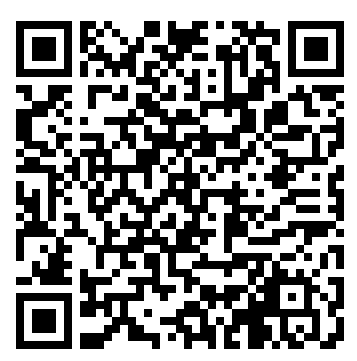 ＜アンケート回答用QRコード＞回答期限：令和６年４月１９日（金）までにご回答をお願いいたします。〇問い合わせ先　米・食味分析鑑定コンクール国際大会in北杜実行委員会　事務局　北杜市　産業観光部　商工・食農課　食育・地産地消担当　電話：０５５１－４２－１３５４　ＦＡＸ：０５５１－４２－５２１６　メール：syokunou@city.hokuto.yamanashi.jp